DAIFTAIR PUSTAIKAAIlaim, M. N. (2020). Pengairuh Vairiaisi Waiktu Penaihainain Painais(Holding Time)Paidai Proses Heait Treaitment Menggunaikain Baijai Kairbon Rendaih Paidai Pembuaitain Geair Sepedai Motor. Universitais Paincaisaikti Tegail, 1-117.AIrifaindi , R., & Pohain, G. D. (2021). Pengairuh Mediai AIraing Kaiyu Baikaiu Maingrove Dain AIraing Kaiyu AIsaim Paidai Proses Perlaikuain Cairburizing Terhaidaip Sifait Mekainik Baijai Kairbon ST-37 . JURNAIL FLYWHEEL Vol 12 (2), 30-37.AIziz, AI., Daismairwain, & Waigino. (t.thn.). Pengairuh Proses Kairbonaisi Terhaidaip Kekeraisain Sproket Imitaisi Sepedai Motor. Jurusain Teknik Otomotif UNP, 1-5.Beliu, N. H., Pell, M. Y., & Jaisron, U. J. (2016). AInailisai Kekuaitain Tairik dain Bending paidai Komposit Widuri - Polyester. LONTAIR Jurnail Teknik Mesin Undainai, Vol. 03, No. 02, 11-120.Dairmo, AI. N., & S. W. (2019). Pengairuh Proses Paick Cairburising Terhaidaip Kekeraisain Baijai Kairbon Rendaih . Prosiding SNST ke-10, 1-6.Dewai Ngaikain Ketut Putrai Negairai, I. D. (2015). Paick Cairburizing Baijai Kairbon Rendaih . Jurnail Energi dain Mainufaiktur Vol.7, No.1, 1-6.Faitchurrozy , AI. (2020). Pengairuh Proses Cairburizing Dengain Serbuk Tulaing Saipi Terhaidaip Kekuaitain Mekainik Baijai St 37 Paidai Pembuaitain Baiut E-Bolt Penairik Kaiwait Baijai. Universitais Paincaisaikti Tegail, 1-60.Gunaiwain, E. (2017). AInailisai Pengairuh Temperaitur Terhaidaip Sifait Mekainis Dain Struktur Mikro Paidai Baijai Kairbon Rendaih (St41) Dengain Metode Paick Cairbirizing . Engineering aind Saiins Journail, Vol. 1, 1-8.Jokosisworo, S. (2018). Pengairuh Normailizing Dengain Vairiaisi Waiktu Penaihainain Painais (Holding Time) Terhaidaip Sifait Mekainik Baijai ST 46 . Jurnail Ilmu Pengetaihuain & Teknologi Kelaiutain Kaipail, Vol. 15, No. 2, 68-73.Kairmin, D. (2018). AInailisai Perubaihain Sifait Mekainik Dain Struktur Mikro Multi Quenching Terhaidaip Haisil Paick Cairburizing Baijai Kairbon Rendaih . Jurnail AIustenit , 1-9.Nurhilail , M. (2017). Pengairuh Temperaitur, Holding Time Proses Paick Cairburizing Baijai Kairbon Terhaidaip Sifait Fisik Dain Mekainik . Jurnail Teknologi, Volume 10 Nomor 2, 153-162.Nurlinai, N., Bisono, R. M., & Irwain, D. (2020). Pengairuh Vairiaisi Temperaiture Dain Holding Time Paick Cairburizing Menggunaikain Mediai AIraing Serbuk Gergaiji Kaiyu Jaiti Terhaidaip Peningkaitain Sifait Mekainis Baijai Kairbon Rendaih Untuk Maiteriail Pisaiu . JTech 8(2), 129 - 134 .Rimpung, I. K. (2016). Pengairuh Perlaikuain Painais Terhaidaip Kekeraisain Baijai (St. 42) Dengain Temperaitur Pemainaisain 800◦C, Metode Brinell, Di Laiboraitorium Uji Baihain Politeknik Negeri Baili . Jurnail Logic. VOL. 16. NO. 2. JULI 2016 , 87-91.Sujitai, S., Sulistyowaiti, E. D., & Waihyu, R. M. (2022). Pengairuh waiktu taihain paick cairburizing dain penggunaiain mediai quenching caine molaisses terhaidaip sifait mekainik dain struktur mikro baijai kairbon rendaih. Dinaimikai Teknik Mesin, Vol. 12, No. 1, 36-44.Waiais, K., & Waiais , V. D. (2020). Pengairuh Holding Time Dain Vairiaisi Mediai Quenching Terhaidaip Nilaii Kekeraisain Baijai Kairbon Rendaih St 42 Paidai Proses Pengkairbonain Paidait Menggunaikain AIraing Baitok Biji Pailai (Myristicai Faigrains) . Jurnail Simetrik Vol.10, No.1, 269-278.Wailuyo, J. (2009). Pengairuh Temperaitur dain Waiktu Taihain Paidai Proses Kairburisaisi Caiir Terhaidaip Kekeraisain Baihain AIISIS 1025 Dengain Mediai Pendingin AIir. Universitais Sebelais Mairet Suraikairtai , 1-49.LAMPIRAN – LAMPIRANPerhitungan data Uji kekerasan, Uji Tarik dan Uji bendingPengolahan data harga kekerasan raw material titik  1 Baja ST 41HB = 173 =             2 x 187,6	          3,14 x 2,5  (2,5-)       =                  2 F           7,85(2,5-)175 x 7,85 (2,5 -)   =  375,21.358,05(2,5 -)   =  375,22,5 -   =  375,2
                                    1.358,052,5 - = 0,27622,5 – 0,2762          = 2,22382                = 4,9452                 =                        d2   = 6,25 – 4,9452                       d   =                        d   = 1,1422 mmHB =        =             2 x 187,6	          3,14 x 2,5  (2,5-)      =             375,2	          3,14 x 2,5  (2,5-)      =             375,2	          7,85  (2,5-)      =             375,2	          7,85  (2,5-)      =             375,2	          7,85  (2,5- 2,2237)      =             375,2	                     2,168955      = 172,98       = 173 HBPerhitungan hasil uji kekerasan raw material titik  2 Baja ST 41HB = 173 =             2 x 187,6	          3,14 x 2,5  (2,5-)       =                  2 F           7,85(2,5-)175 x 7,85 (2,5 -)   =  375,21.358,05(2,5 -)   =  375,22,5 -   =  375,2
                                    1.358,052,5 - = 0,27622,5 – 0,2762          = 2,22382                = 4,9452                 =                        d2   = 6,25 – 4,9452                       d   =                        d   = 1,1422 mmHB =        =             2 x 187,6	          3,14 x 2,5  (2,5-)      =             375,2	          3,14 x 2,5  (2,5-)      =             375,2	          7,85  (2,5-)      =             375,2	          7,85  (2,5-)      =             375,2	          7,85  (2,5- 2,2237)      =             375,2	                     2,168955      = 172,98       = 173 HBPerhitungan hasil uji kekerasan raw material titik  3 Baja ST 41HB = 173 =             2 x 187,6	          3,14 x 2,5  (2,5-)       =                  2 F           7,85(2,5-)175 x 7,85 (2,5 -)   =  375,21.358,05(2,5 -)   =  375,22,5 -   =  375,2
                                    1.358,052,5 - = 0,27622,5 – 0,2762          = 2,22382                = 4,9452                 =                        d2   = 6,25 – 4,9452                       d   =                        d   = 1,1422 mmHB =        =             2 x 187,6	          3,14 x 2,5  (2,5-)      =             375,2	          3,14 x 2,5  (2,5-)      =             375,2	          7,85  (2,5-)      =             375,2	          7,85  (2,5-)      =             375,2	          7,85  (2,5- 2,2237)      =             375,2	                     2,168955      = 172,98       = 173 HBPerhitungan hasil uji kekerasan titik  1 Baja ST 41 Variasi 20 MenitHB = 167 =             2 x 187,6	          3,14 x 2,5  (2,5-)       =                  2 F           7,85(2,5-)167 x 7,85 (2,5 -)   =  375,21.310,95(2,5 -)   =  375,22,5 -   =  375,2
                                    1.310,952,5 - = 0,28622,5 – 0,2862          = 2,21382                = 4,9009                 =                        d2   = 6,25 – 4,9009                       d   =                        d   = 1,1615 mmHB =        =             2 x 187,6	          3,14 x 2,5  (2,5-)      =             375,2	          3,14 x 2,5  (2,5-)      =             375,2	          7,85  (2,5-)      =             375,2	          7,85  (2,5-)      =             375,2	          7,85  (2,5- 2,2138)      =             375,2	                     2,24667      = 167,00      = 167 HBPerhitungan hasil uji kekerasan titik 2 Baja ST 41 Variasi 20 MenitHB = 167 =             2 x 187,6	          3,14 x 2,5  (2,5-)       =                  2 F           7,85(2,5-)166 x 7,85 (2,5 -)   =  375,21.303,1(2,5 -)   =  375,22,5 -   =  375,2
                                    1.303,12,5 - = 0,28792,5 – 0,2879          = 2,21212                = 4,8933                 =                        d2   = 6,25 – 4,8933                       d   =                        d   = 1,1647 mmHB =        =             2 x 187,6	          3,14 x 2,5  (2,5-)      =             375,2	          3,14 x 2,5  (2,5-)      =             375,2	          7,85  (2,5-)      =             375,2	          7,85  (2,5-)      =             375,2	          7,85  (2,5- 2,2121)      =             375,2	                     2,260015      = 166,01      = 166,01 HBPerhitungan hasil uji kekerasan titik 3 Baja ST 41 Variasi 20 MenitHB = 167 =             2 x 187,6	          3,14 x 2,5  (2,5-)       =                  2 F           7,85(2,5-)166 x 7,85 (2,5 -)   =  375,21.303,1(2,5 -)   =  375,22,5 -   =  375,2
                                    1.303,12,5 - = 0,28792,5 – 0,2879          = 2,21212                = 4,8933                 =                        d2   = 6,25 – 4,8933                       d   =                        d   = 1,1647 mmHB =        =             2 x 187,6	          3,14 x 2,5  (2,5-)      =             375,2	          3,14 x 2,5  (2,5-)      =             375,2	          7,85  (2,5-)      =             375,2	          7,85  (2,5-)      =             375,2	          7,85  (2,5- 2,2121)      =             375,2	                     2,260015      = 166,01      = 166,01 HBPerhitungan hasil uji kekerasan titik 1 Baja ST 41 Variasi 30 MenitHB = 170 =             2 x 187,6	          3,14 x 2,5  (2,5-)       =                  2 F           7,85(2,5-)170 x 7,85 (2,5 -)   =  375,21.334,5(2,5 -)   =  375,22,5 -   =  375,2
                                    1.334,52,5 - = 0,28112,5 – 0,2811          = 2,21892                = 4,9235                 =                        d2   = 6,25 – 4,9235                       d   =                        d   = 1,1517 mmHB =        =             2 x 187,6	          3,14 x 2,5  (2,5-)      =             375,2	          3,14 x 2,5  (2,5-)      =             375,2	          7,85  (2,5-)      =             375,2	          7,85  (2,5-)      =             375,2	          7,85  (2,5- 2,2189)      =             375,2	                     2,20663      = 170,03      = 170 HBPerhitungan hasil uji kekerasan titik 2 Baja ST 41 Variasi 30 MenitHB = 170 =             2 x 187,6	          3,14 x 2,5  (2,5-)       =                  2 F           7,85(2,5-)170 x 7,85 (2,5 -)   =  375,21.334,5(2,5 -)   =  375,22,5 -   =  375,2
                                    1.334,52,5 - = 0,28112,5 – 0,2811          = 2,21892                = 4,9235                 =                        d2   = 6,25 – 4,9235                       d   =                        d   = 1,1517 mmHB =        =             2 x 187,6	          3,14 x 2,5  (2,5-)      =             375,2	          3,14 x 2,5  (2,5-)      =             375,2	          7,85  (2,5-)      =             375,2	          7,85  (2,5-)      =             375,2	          7,85  (2,5- 2,2189)      =             375,2	                     2,20663      = 170,03      = 170 HBPerhitungan hasil uji kekerasan titik 3 Baja ST 41 Variasi 30 MenitHB = 180 =             2 x 187,6	          3,14 x 2,5  (2,5-)       =                  2 F           7,85(2,5-)180 x 7,85 (2,5 -)   =  375,21.413(2,5 -)   =  375,22,5 -   =  375,2
                                    1.4132,5 - = 0,26572,5 – 0,2657         = 2,23432                = 4,9920                 =                        d2   = 6,25 – 4,9920                       d   =                        d   = 1,1216 mmHB =        =             2 x 187,6	          3,14 x 2,5  (2,5-)      =             375,2	          3,14 x 2,5  (2,5-)      =             375,2	          7,85  (2,5-)      =             375,2	          7,85  (2,5-)      =             375,2	          7,85  (2,5- 2,2347)      =             375,2	                     2,08260      = 180,159      = 182 HBPerhitungan hasil uji kekerasan titik 1 Baja ST 41 Variasi 40 MenitHB = 216 =             2 x 187,6	          3,14 x 2,5  (2,5-)       =                  2 F           7,85(2,5-)216 x 7,85 (2,5 -)   =  375,21.695,6(2,5 -)   =  375,22,5 -   =  375,2
                                    1.695,52,5 - = 0,22122,5 – 0,2212         = 2,27882                = 5,1929                 =                        d2   = 6,25 – 5,1929                       d   =                        d   = 1,0281 mmHB =        =             2 x 187,6	          3,14 x 2,5  (2,5-)      =             375,2	          3,14 x 2,5  (2,5-)      =             375,2	          7,85  (2,5-)      =             375,2	          7,85  (2,5-)      =             375,2	          7,85  (2,5- 2,2788)      =             375,2	                     1,7364      = 216.07      = 216 HBPerhitungan hasil uji kekerasan titik 2 Baja ST 41 Variasi 40 MenitHB = 212 =             2 x 187,6	          3,14 x 2,5  (2,5-)       =                  2 F           7,85(2,5-)212 x 7,85 (2,5 -)   =  375,21.664,2(2,5 -)   =  375,22,5 -   =  375,2
                                    1.664,22,5 - = 0,22542,5 – 0,2254         = 2,27462                = 5,1738                 =                        d2   = 6,25 – 5,1738                       d   =                        d   = 1,0374 mmHB =        =             2 x 187,6	          3,14 x 2,5  (2,5-)      =             375,2	          3,14 x 2,5  (2,5-)      =             375,2	          7,85  (2,5-)      =             375,2	          7,85  (2,5-)      =             375,2	          7,85  (2,5- 2,2746)      =             375,2	                     1,7693      = 212,06      = 212 HBPerhitungan hasil uji kekerasan titik 3 Baja ST 41 Variasi 40 MenitHB = 212 =             2 x 187,6	          3,14 x 2,5  (2,5-)       =                  2 F           7,85(2,5-)212 x 7,85 (2,5 -)   =  375,21.664,2(2,5 -)   =  375,22,5 -   =  375,2
                                    1.664,22,5 - = 0,22542,5 – 0,2254         = 2,27462                = 5,1738                 =                        d2   = 6,25 – 5,1738                       d   =                        d   = 1,0374 mmHB =        =             2 x 187,6	          3,14 x 2,5  (2,5-)      =             375,2	          3,14 x 2,5  (2,5-)      =             375,2	          7,85  (2,5-)      =             375,2	          7,85  (2,5-)      =             375,2	          7,85  (2,5- 2,2746)      =             375,2	                     1,7693      = 212,06      = 212 HBPerhitungan data hasil uji tarik raw material  ST 41𝜎    =  PmaxA0𝜎    =  3432074,51     = 460,61 N/mm2Pmax   =  A0 x 𝜎     1000= 74,51 x 460,61           1000= 34,320 Kn   = 34320 NPerhitungan hasil uji tarik baja ST 41 variasi 20 menit 𝜎    =  PmaxA0𝜎    =  3985073,74     = 540,41 N/mm2Pmax   =  A0 x 𝜎     1000= 73,74 x 540,41           1000= 39,849 Kn   = 39840 NPerhitungan hasil uji tarik baja ST 41 variasi 20 menit 𝜎    =  PmaxA0𝜎    =  4201071,87     = 584,52 N/mm2Pmax   =  A0 x 𝜎     1000= 71,87 x 584,52           1000= 42,009 Kn   = 4210 NPerhitungan hasil uji tarik baja ST 41 variasi 20 menit 𝜎    =  PmaxA0𝜎    =  4033076,26     = 528,84 N/mm2Pmax   =  A0 x 𝜎     1000= 76,26 x 528,84           1000= 40,329 Kn   = 40330 NPerhitungan hasil uji tarik baja ST 41 variasi 30 menit 𝜎    =  PmaxA0𝜎    =  4063075,67     = 536,93 N/mm2Pmax   =  A0 x 𝜎     1000= 75,67 x 536,93           1000= 40,629 Kn   = 40630 NPerhitungan hasil uji tarik baja ST 41 variasi 20 menit 𝜎    =  PmaxA0𝜎    =  4088075,35     = 542,53 N/mm2Pmax   =  A0 x 𝜎     1000= 75,35 x 542,53           1000= 40,879 Kn   = 40880 NPerhitungan hasil uji tarik  baja ST 41 variasi 20 menit 𝜎    =  PmaxA0𝜎    =  4042075,36     = 536,35 N/mm2Pmax   =  A0 x 𝜎     1000= 75,36 x 536,35           1000= 40,419 Kn   = 40420 NPerhitungan hasil uji bending raw baja ST 41 𝜎 =      3 P L            2 b d2   =   3 x 4180 x 40       2 x 12,73 x (5,94)2   =   501.600        898,320   =   558,375   =   558,38 MpaPerhitungan hasil uji bending baja ST 41 variasi 20 menit𝜎 =      3 P L            2 b d2   =   3 x 5390 x 40       2 x 12,78 x (5,92)2   =   646800        895,785   =   722,048   =   722,05 MpaPerhitungan hasil uji bending baja ST 41 variasi 20 menit𝜎 =      3 P L            2 b d2   =   3 x 5210 x 40       2 x 12,57 x (5,93)2   =   625200        884,045   =   707,203   =   707,20 MpaPerhitungan hasil uji bending baja ST 41 variasi 20 menit𝜎 =      3 P L            2 b d2   =   3 x 5390 x 40       2 x 12,78 x (5,92)2   =   646800        892,143   =   724,99   =   725,00 MpaPerhitungan hasil uji bending baja ST 41 variasi 30 menit𝜎 =      3 P L            2 b d2   =   3 x 5210 x 40       2 x 12,61 x (5,95)2   =   625200        892,143   =   700,78   =   700,23 MpaPerhitungan hasil uji bending baja ST 41 variasi 30 menit𝜎 =      3 P L            2 b d2   =   3 x 5340 x 40       2 x 12,59 x (5,91)2   =   640800        879,489   =   728,604   =   728,60 MpaPerhitungan hasil uji bending baja ST 41 variasi 30 menit𝜎 =      3 P L            2 b d2   =   3 x 5430 x 40       2 x 12,60 x (5,92)2   =   651600        895,785   =   727,406   =   727,41 MpaPerhitungan hasil uji bending baja ST 41 variasi 40 menit𝜎 =      3 P L            2 b d2   =   3 x 5330 x 40       2 x 12,61 x (5,92)2   =   639600        883,870   =   723,635   =   723,64 MpaPerhitungan hasil uji bending baja ST 41 variasi 40 menit𝜎 =      3 P L            2 b d2   =   3 x 5440 x 40       2 x 12,54 x (5,96)2   =   652800        890,881   =   732,757   =   732,76 MpaPerhitungan hasil uji bending baja ST 41 variasi 40 menit𝜎 =      3 P L            2 b d2   =   3 x 5220 x 40       2 x 12,57 x (6,03)2   =   626400        914,113   =   685,254   =   685,25 MpaDokumentasi Gambar PengujianProses Heat treatment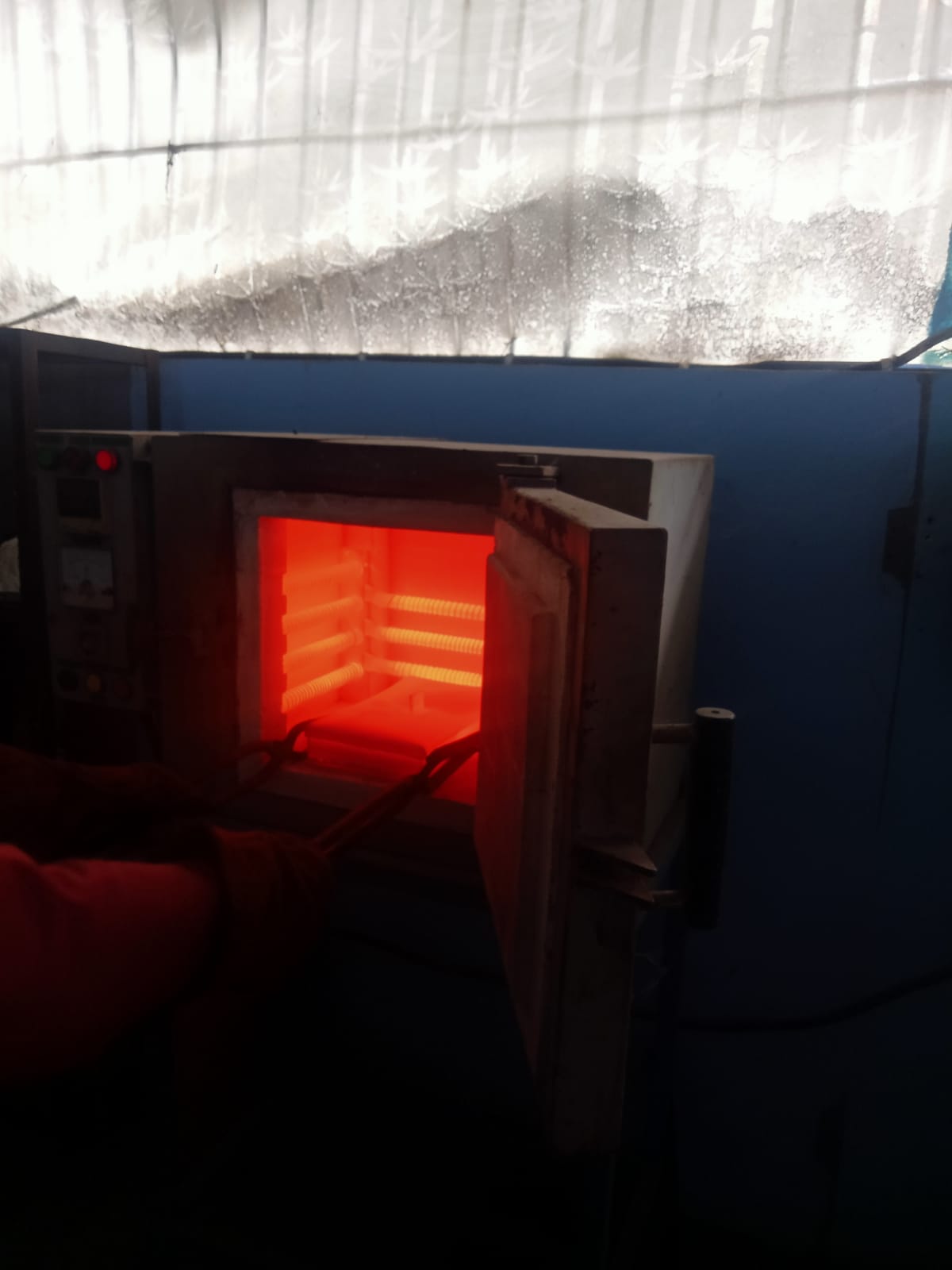 Suhu pemanasan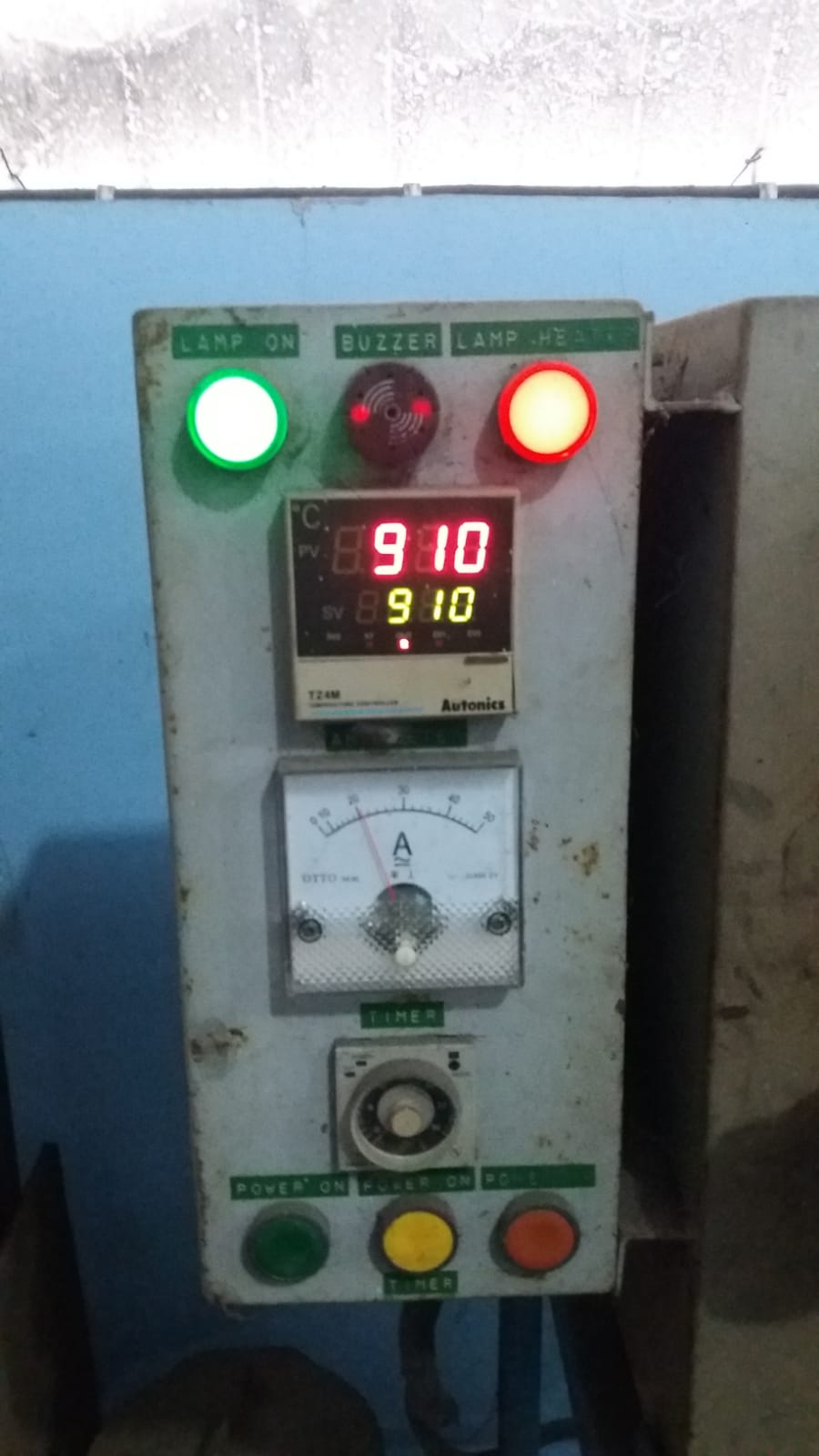 Pendinginan media oli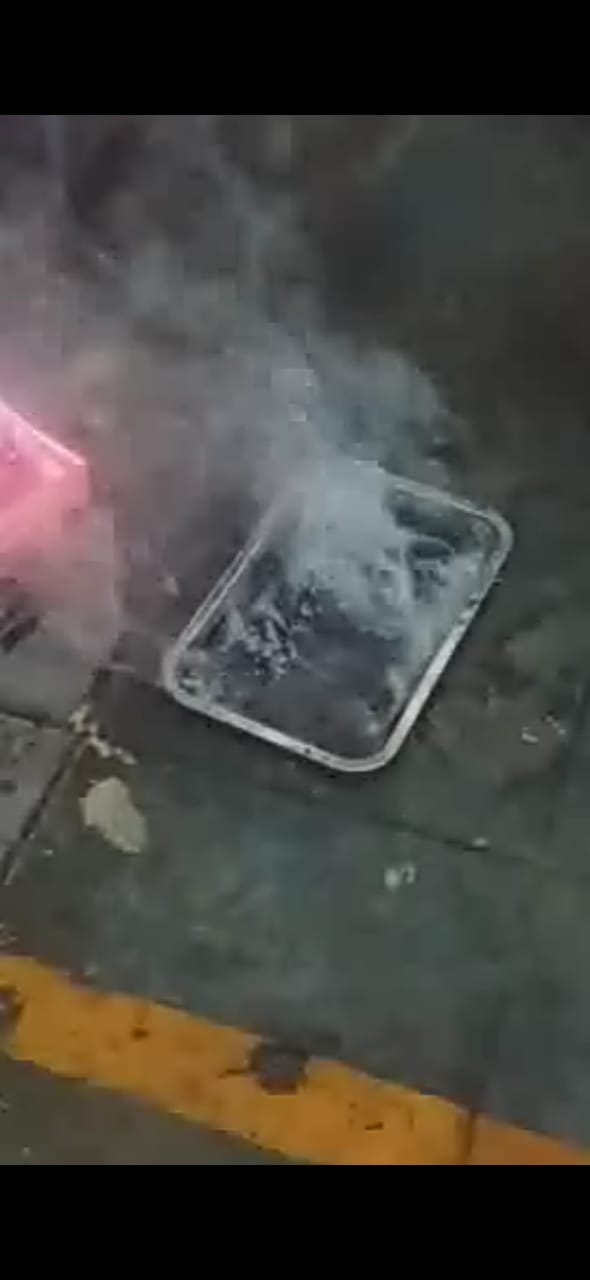 Pack carburizing (tulang sapi)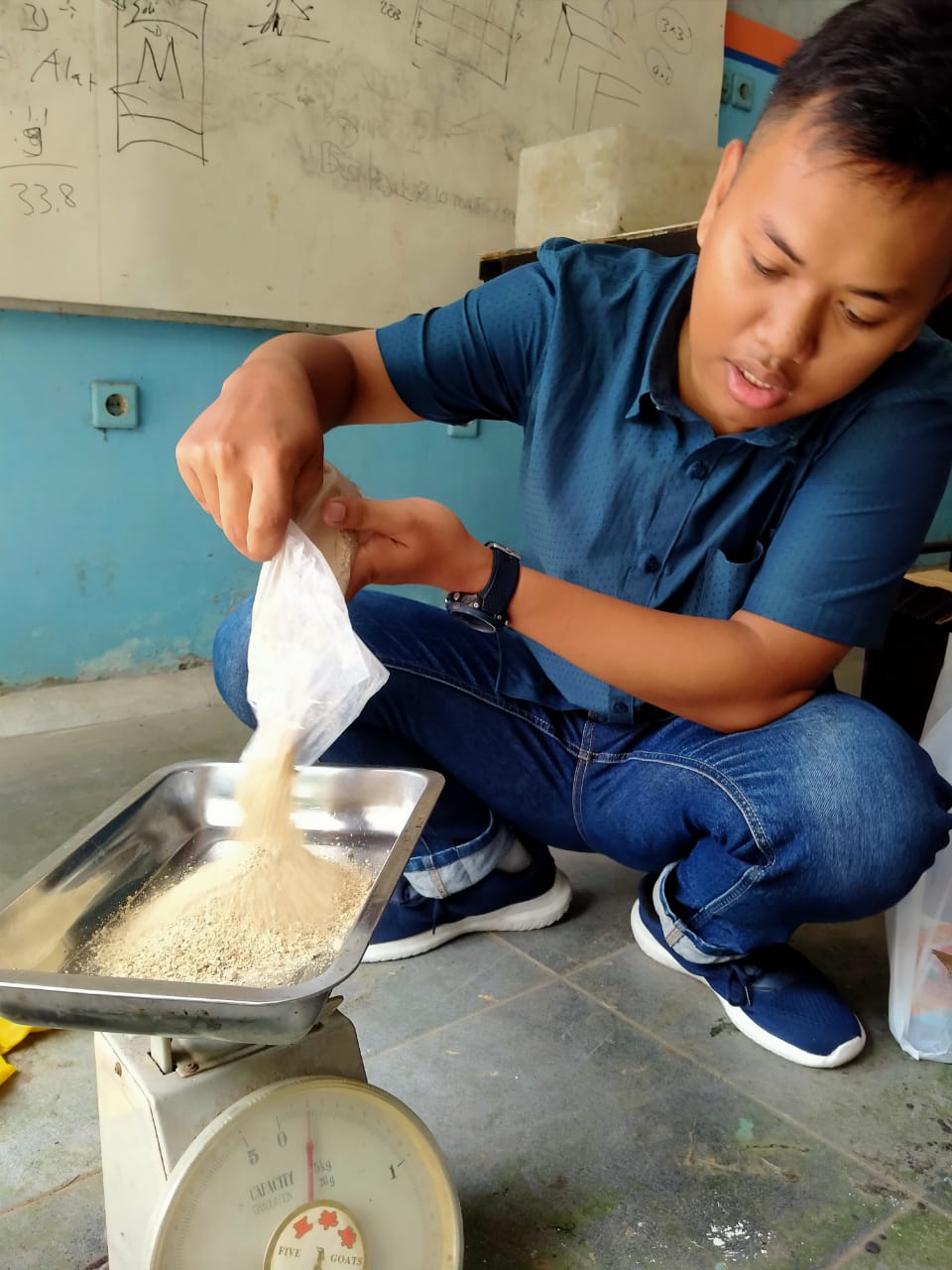 Specimen Uji Tarik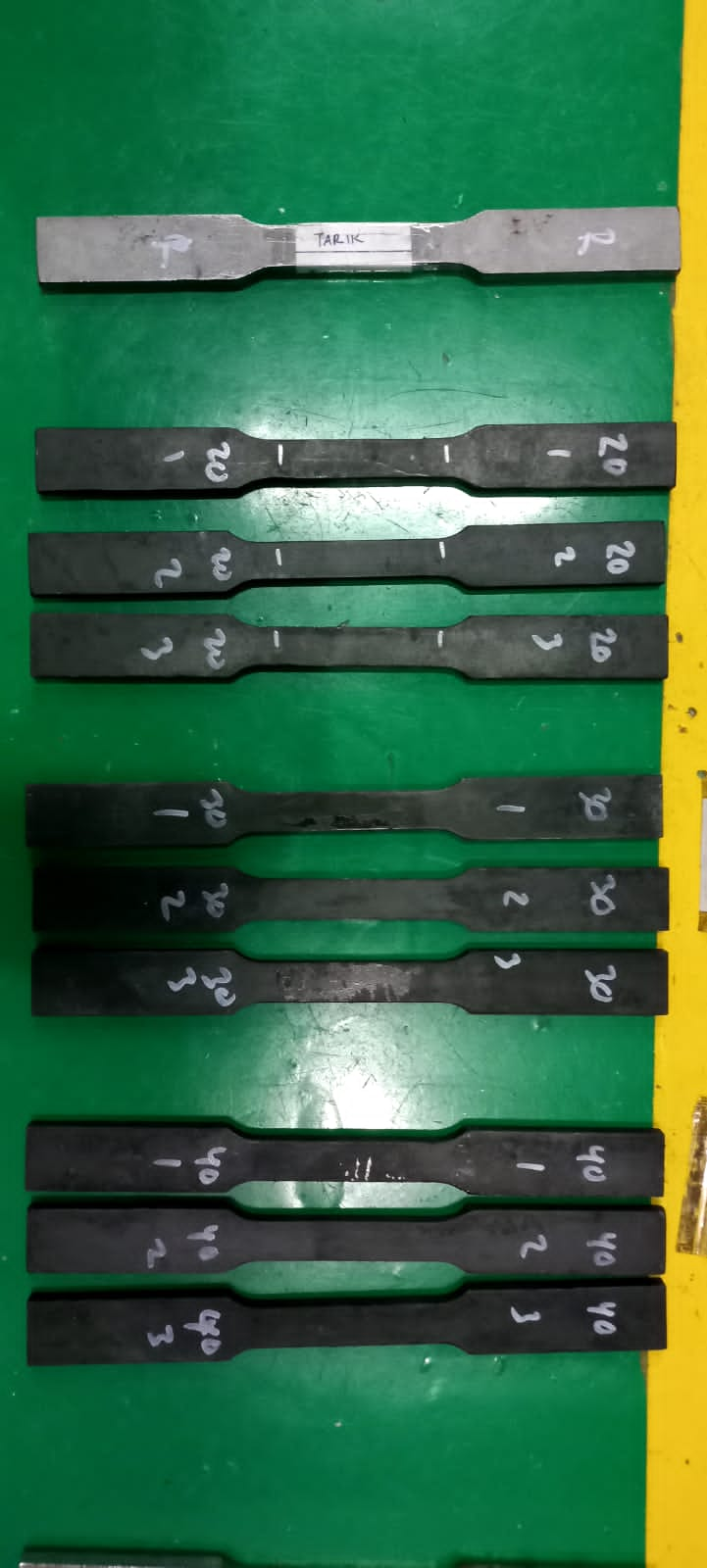 Specimen Uji Bending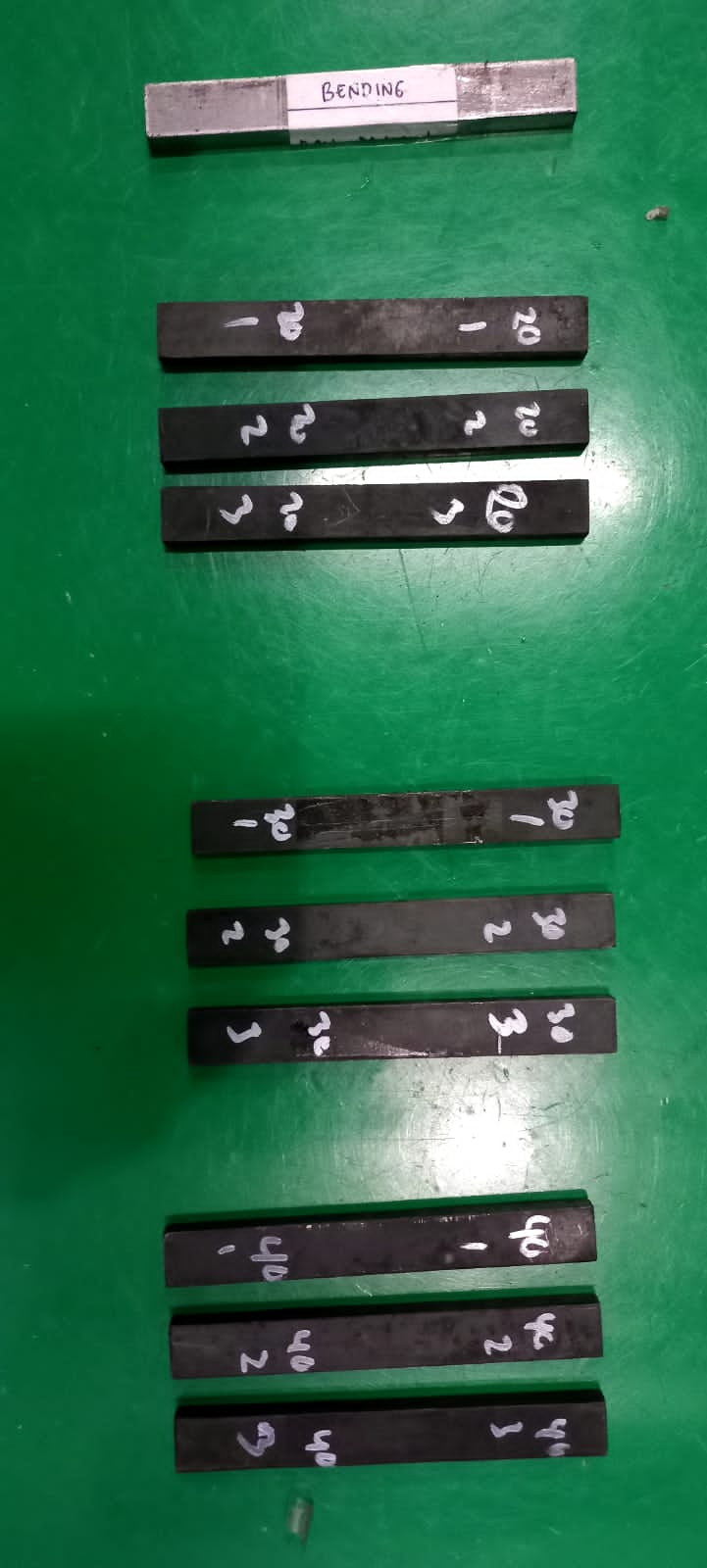 Specimen Uji Kekerasan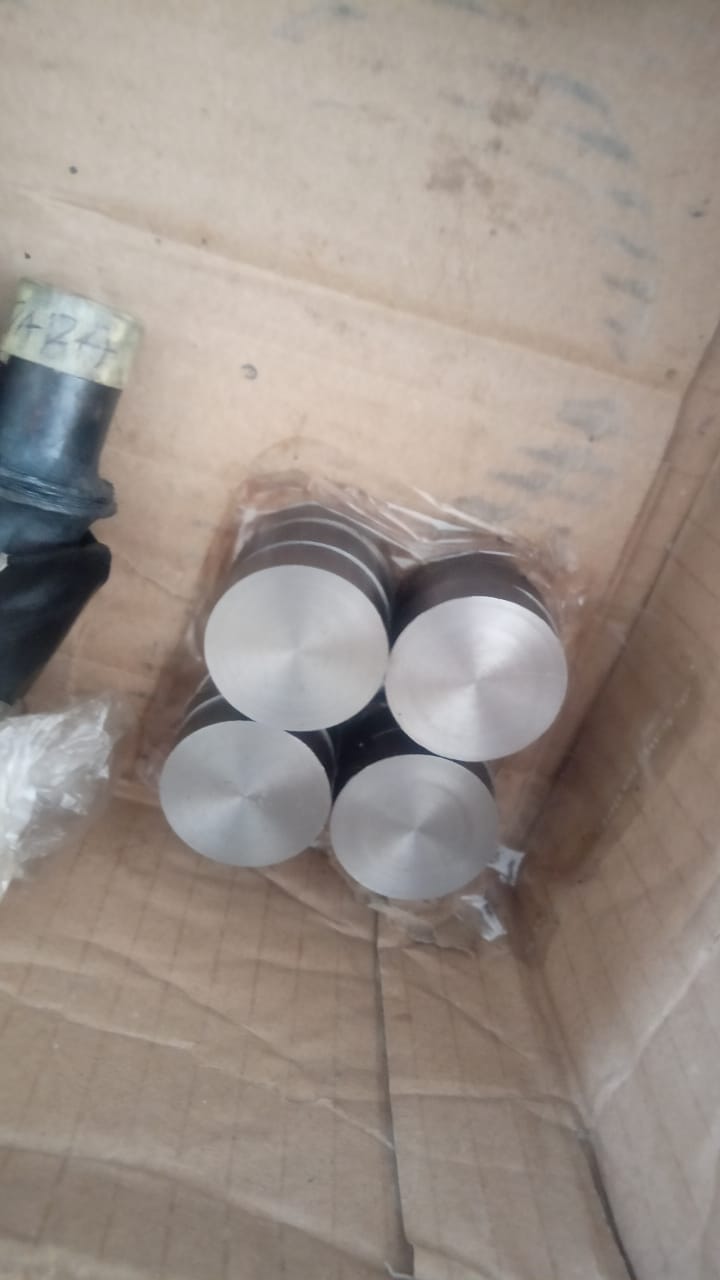 Proses carburizing specimen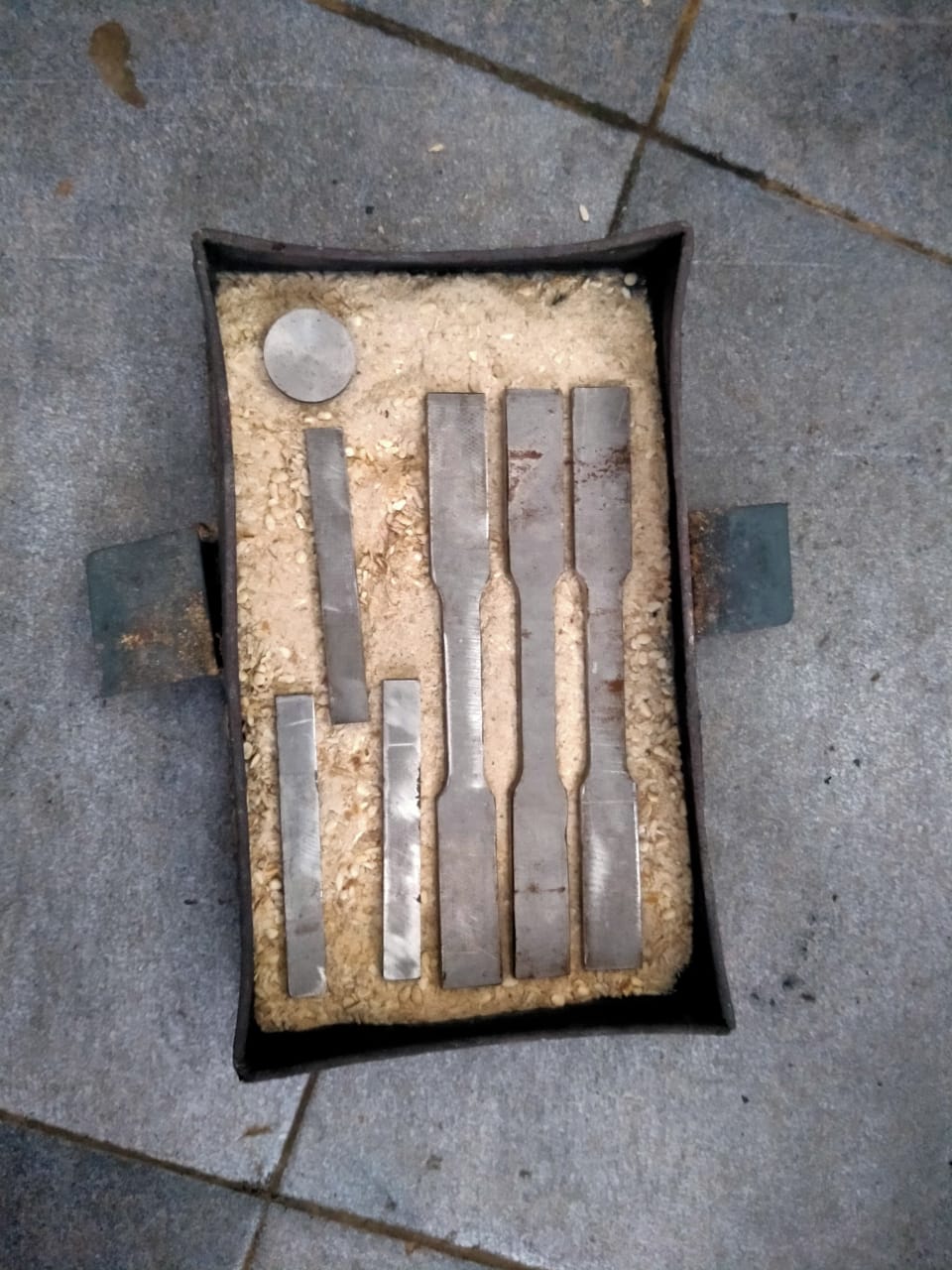 Mesin uji tarik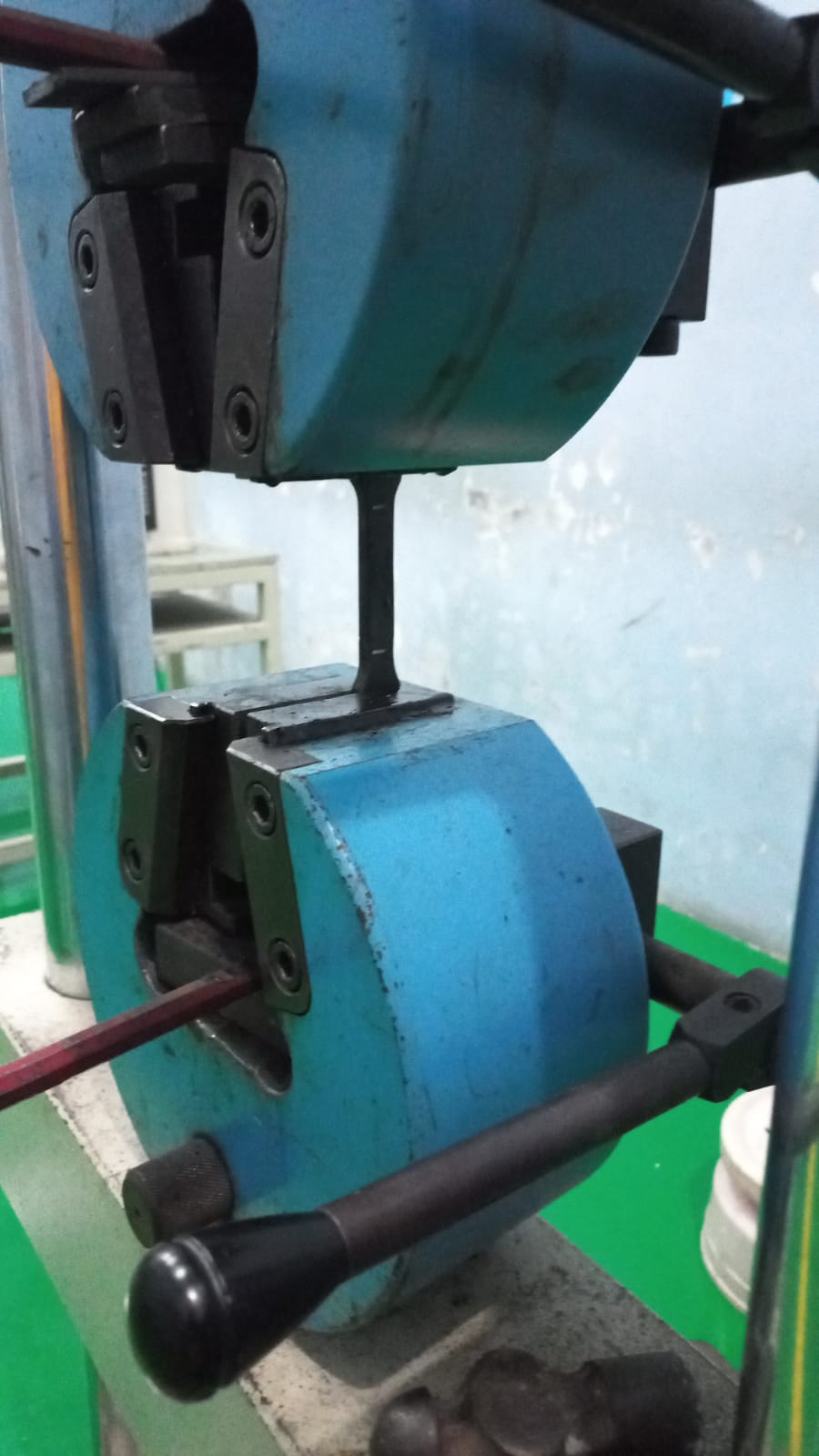 Mesin uji bending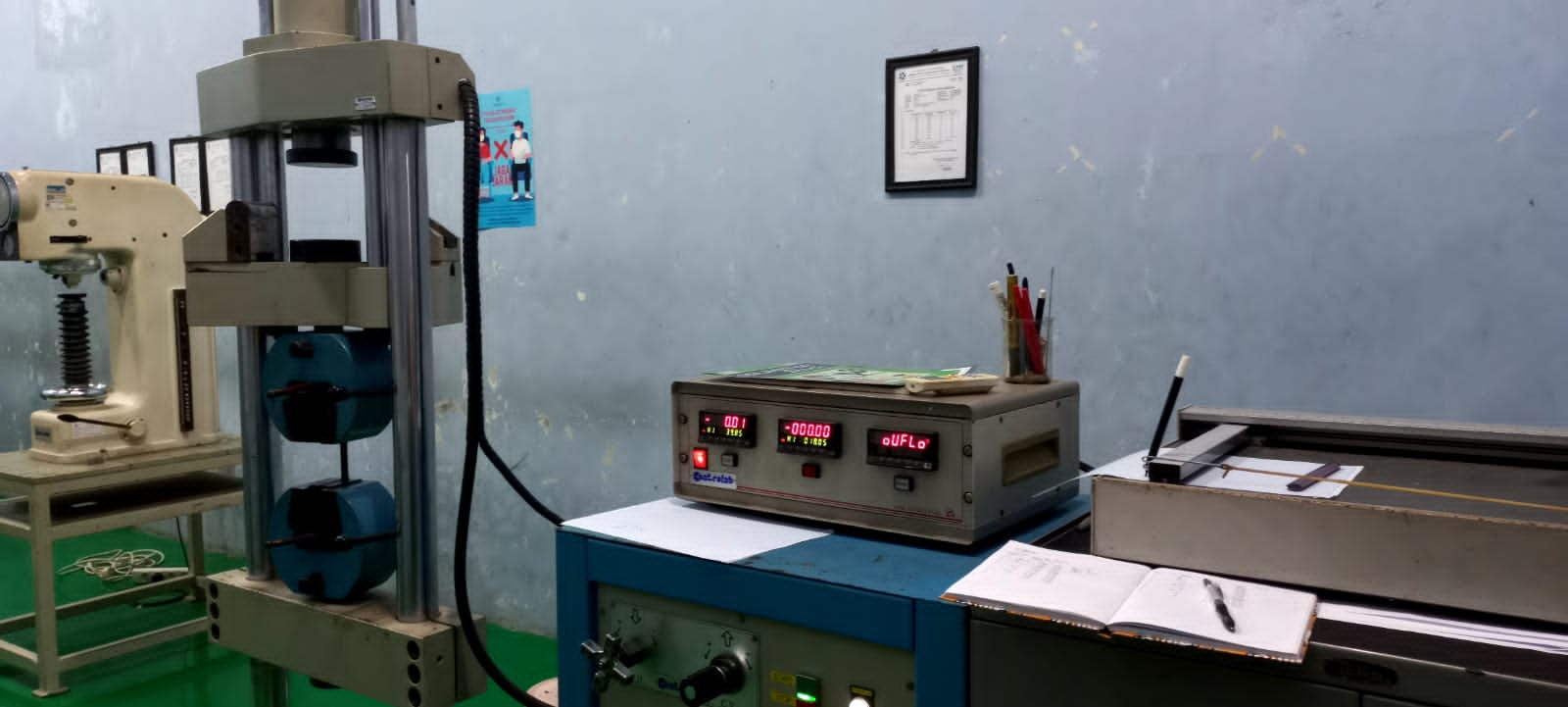 Mesin uji kekerasan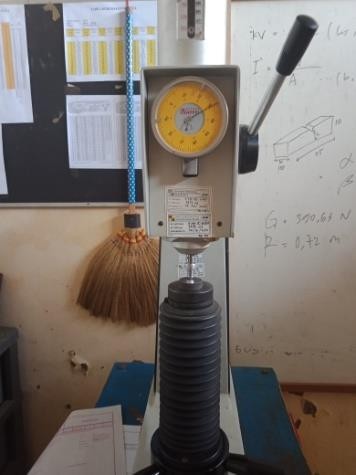 Sertifikat Uji Komposisi ST 41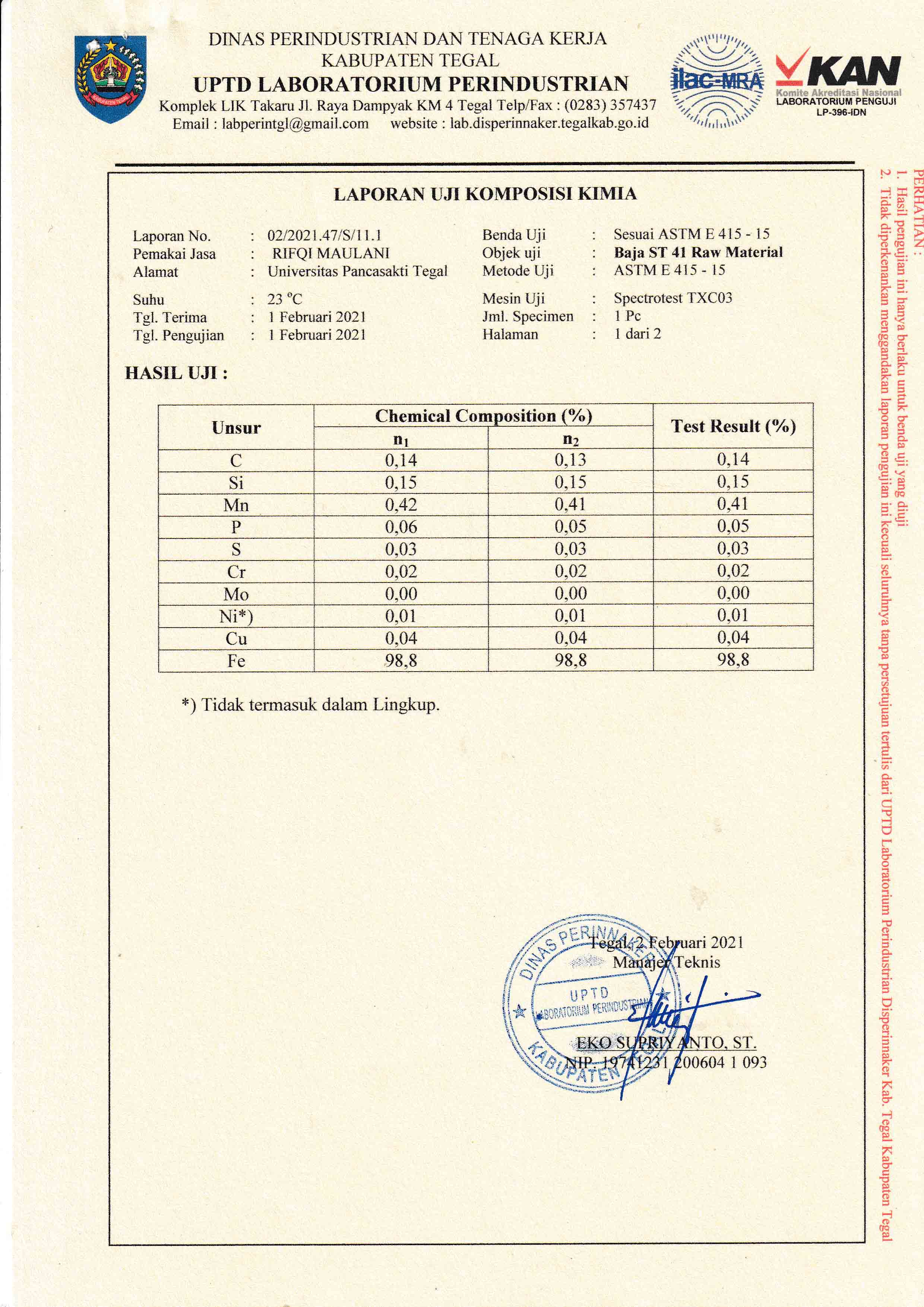 Sertifikat Uji Komposisi kimia sproket gear ST 41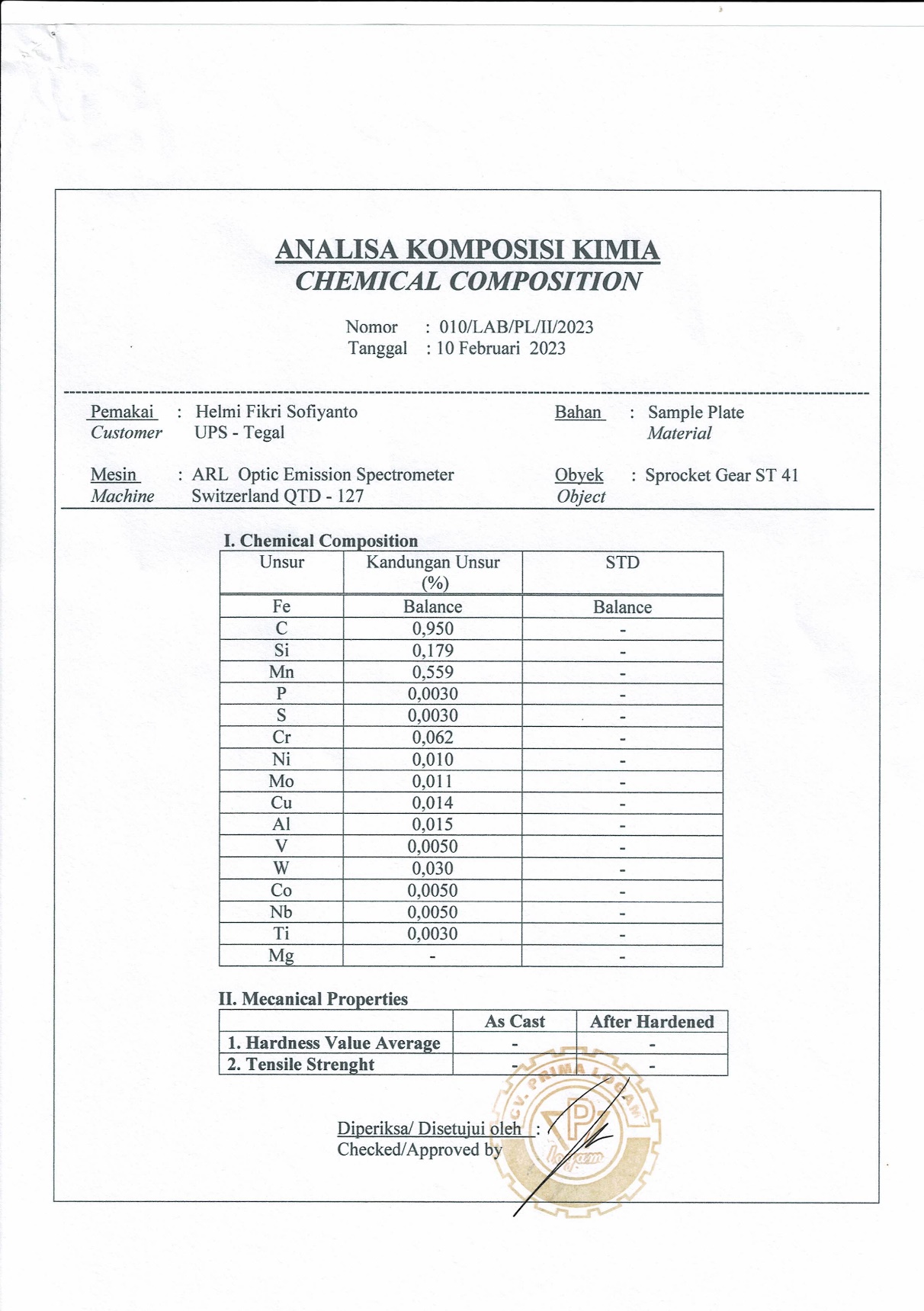 Sertifikat Uji Komposisi kimia sproket gear original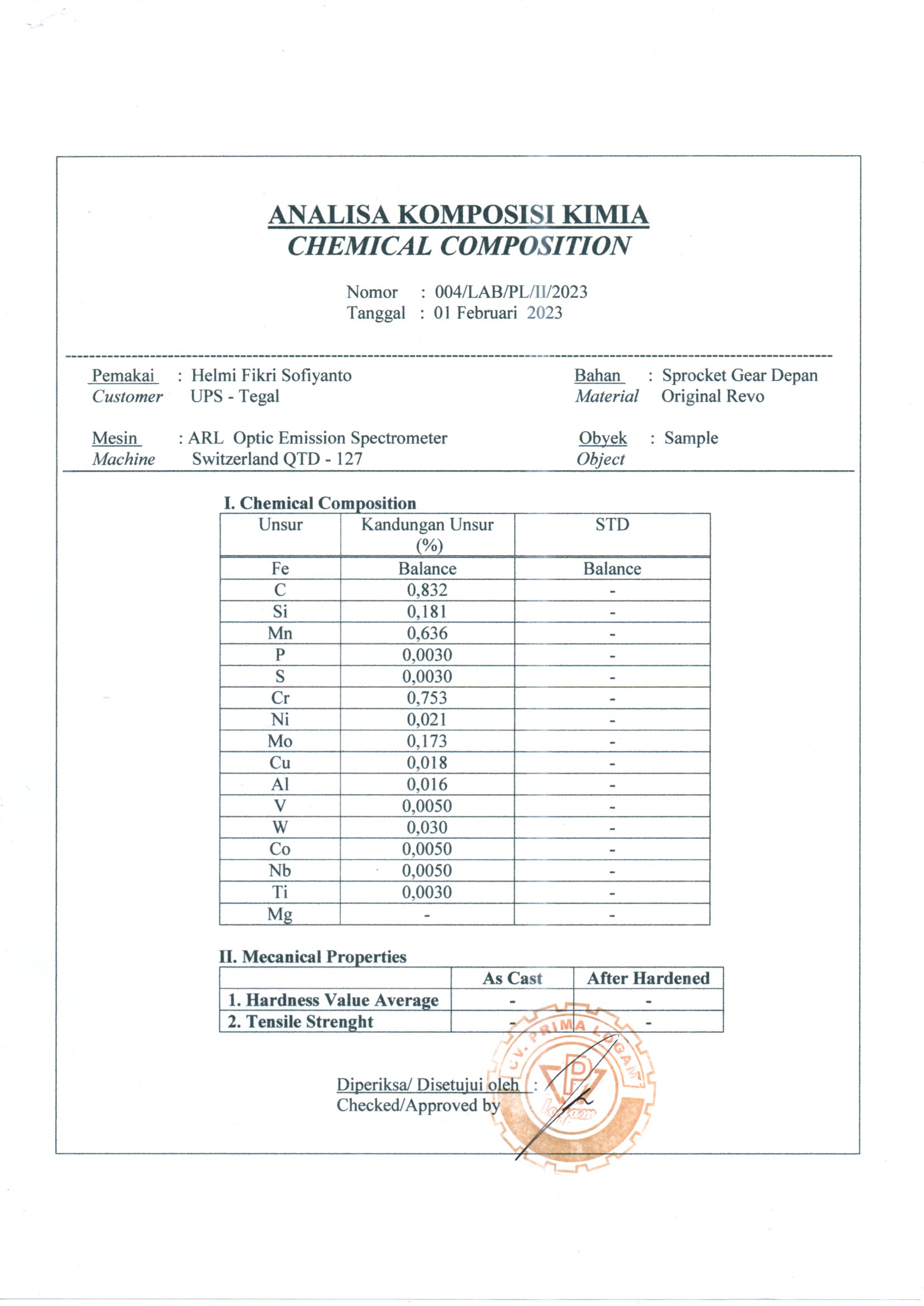 Sertifikat Uji Kekerasan Raw Material ST 41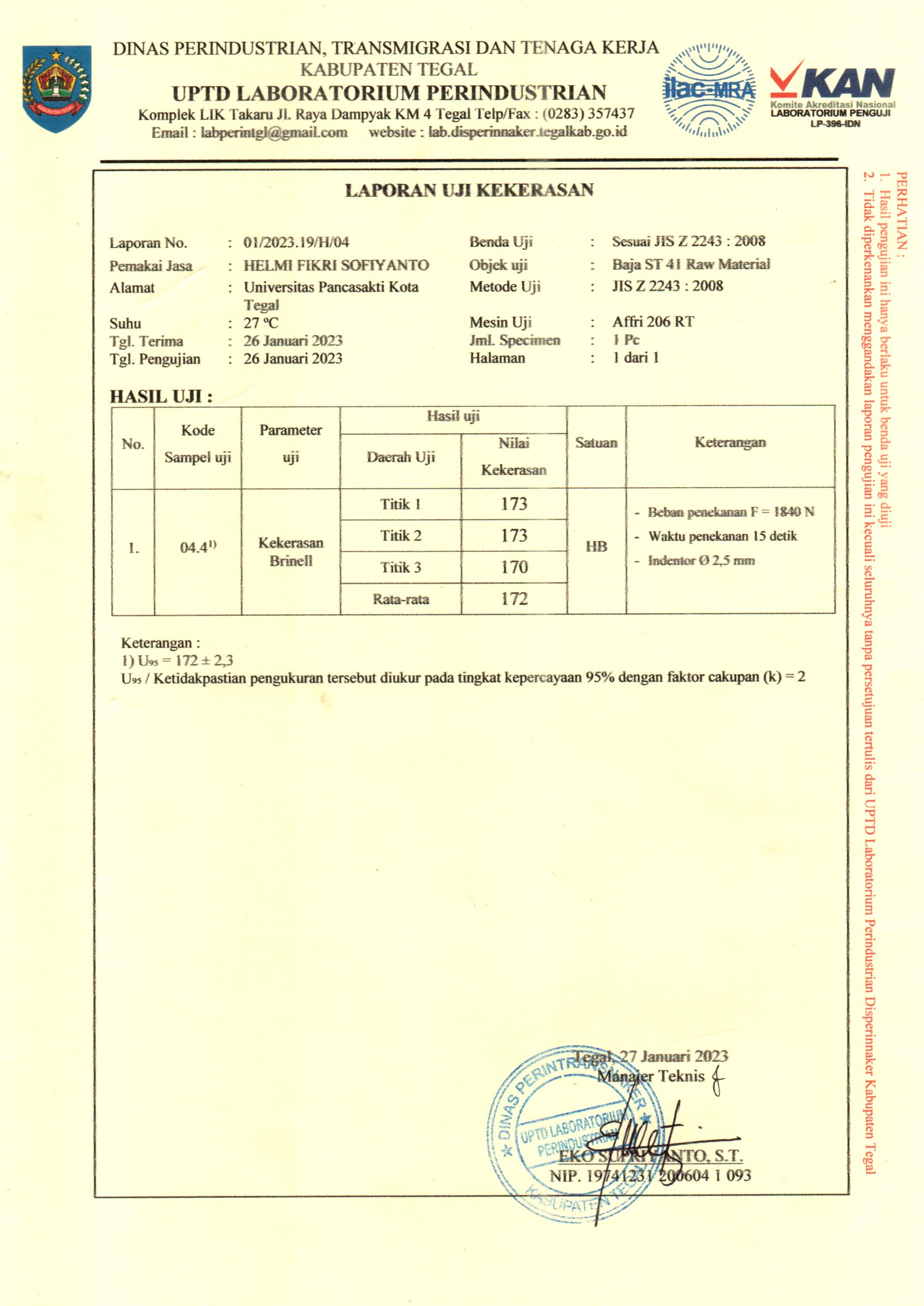 Sertifikat Uji Kekerasan Carburizing ST 41 variasi waktu 20 menit, 30 menit 40 menit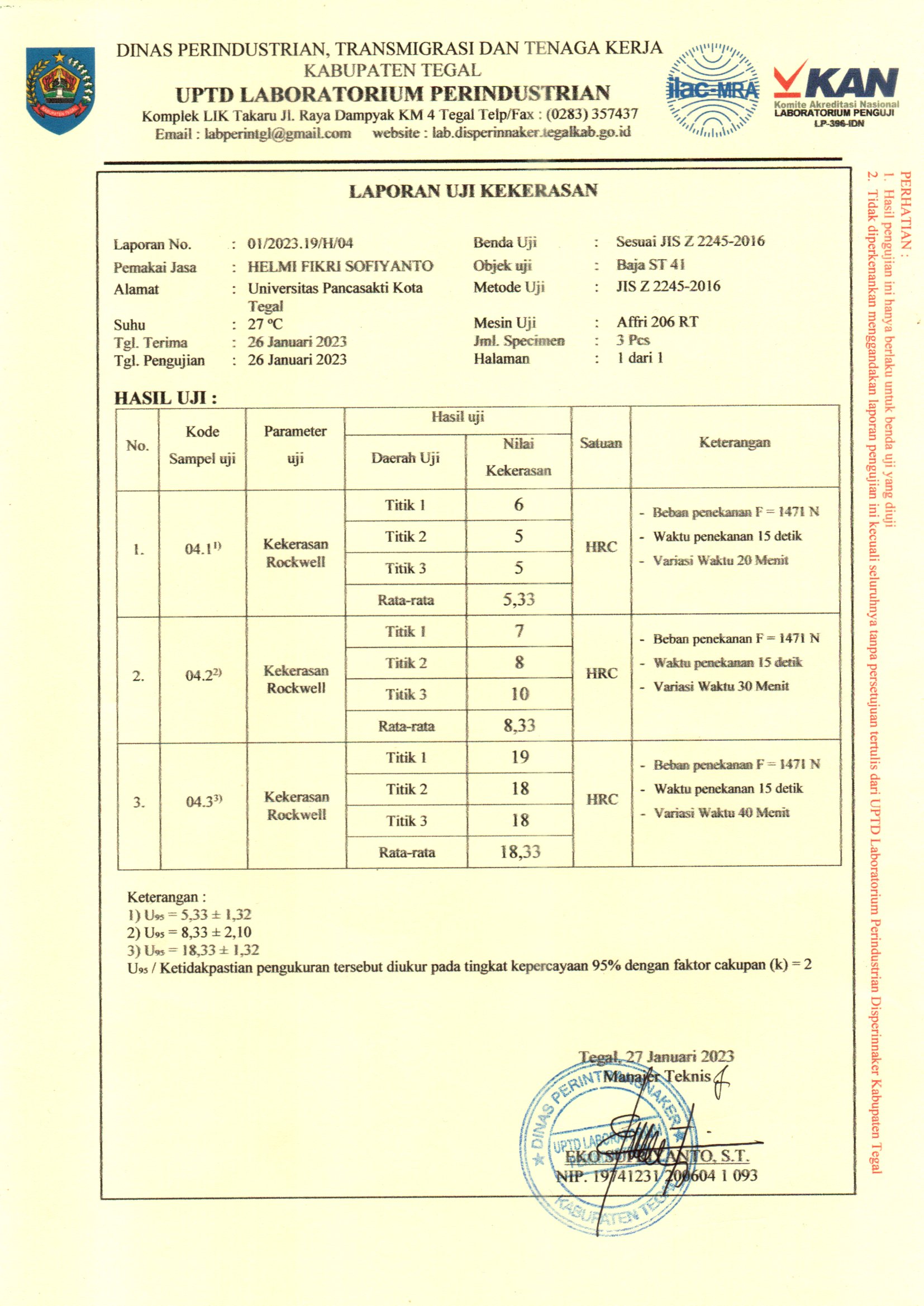 Sertifikat Uji Tarik Carburizing ST 41 variasi waktu 20 menit, 30 menit 40 menit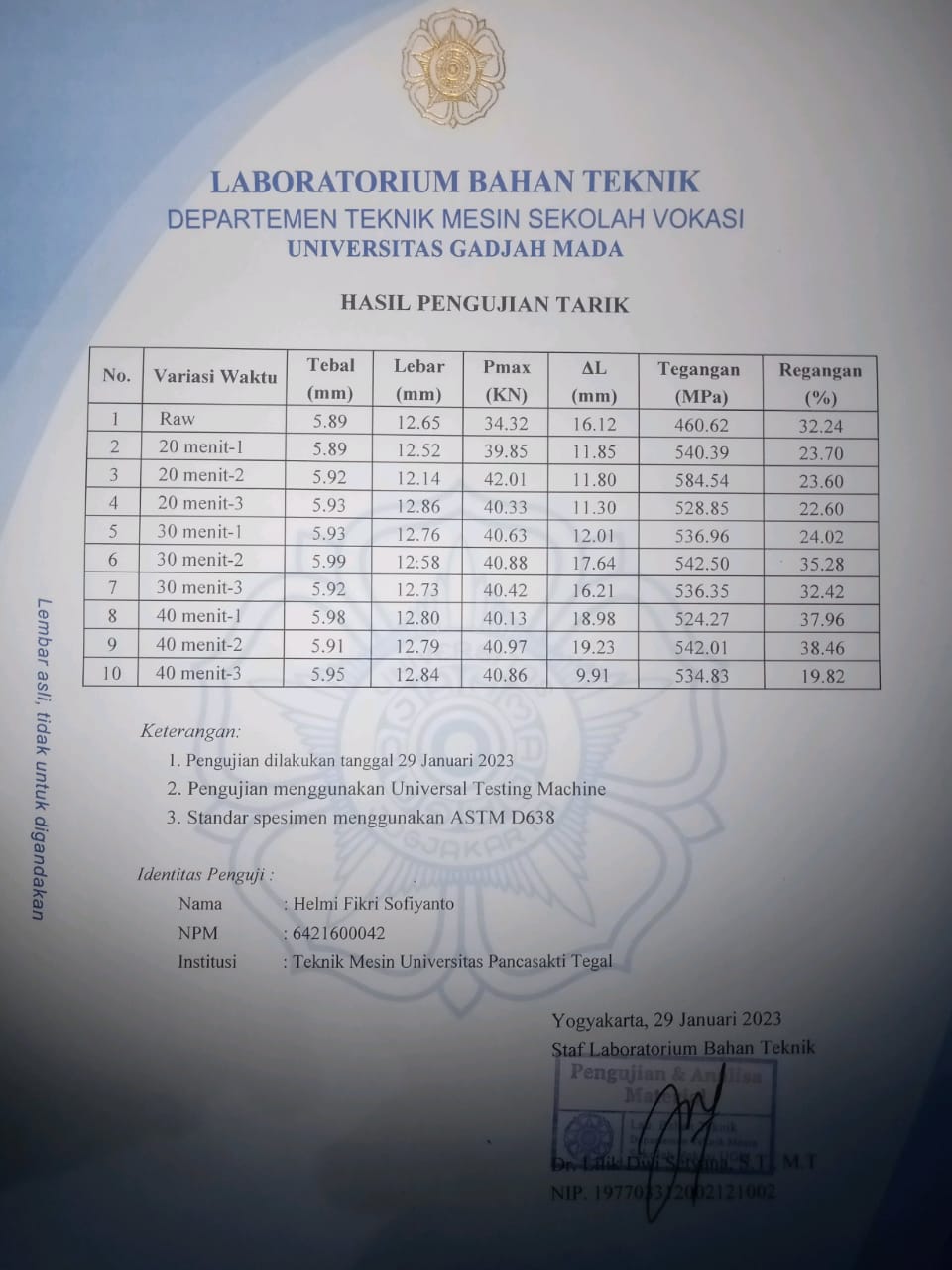 Grafik Uji tarik Carburizing ST 41 variasi waktu 20 menit, 30 menit 40 menit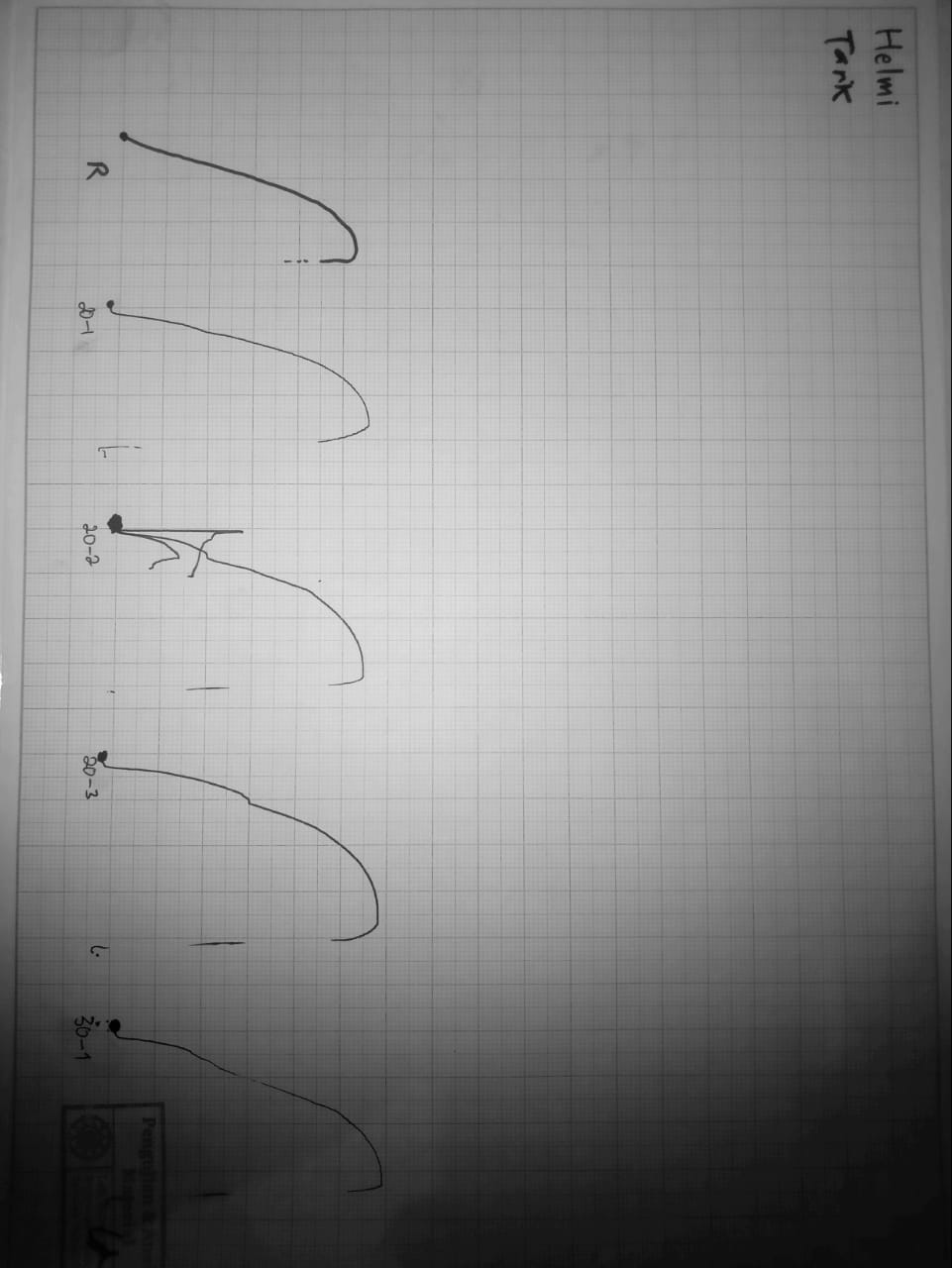 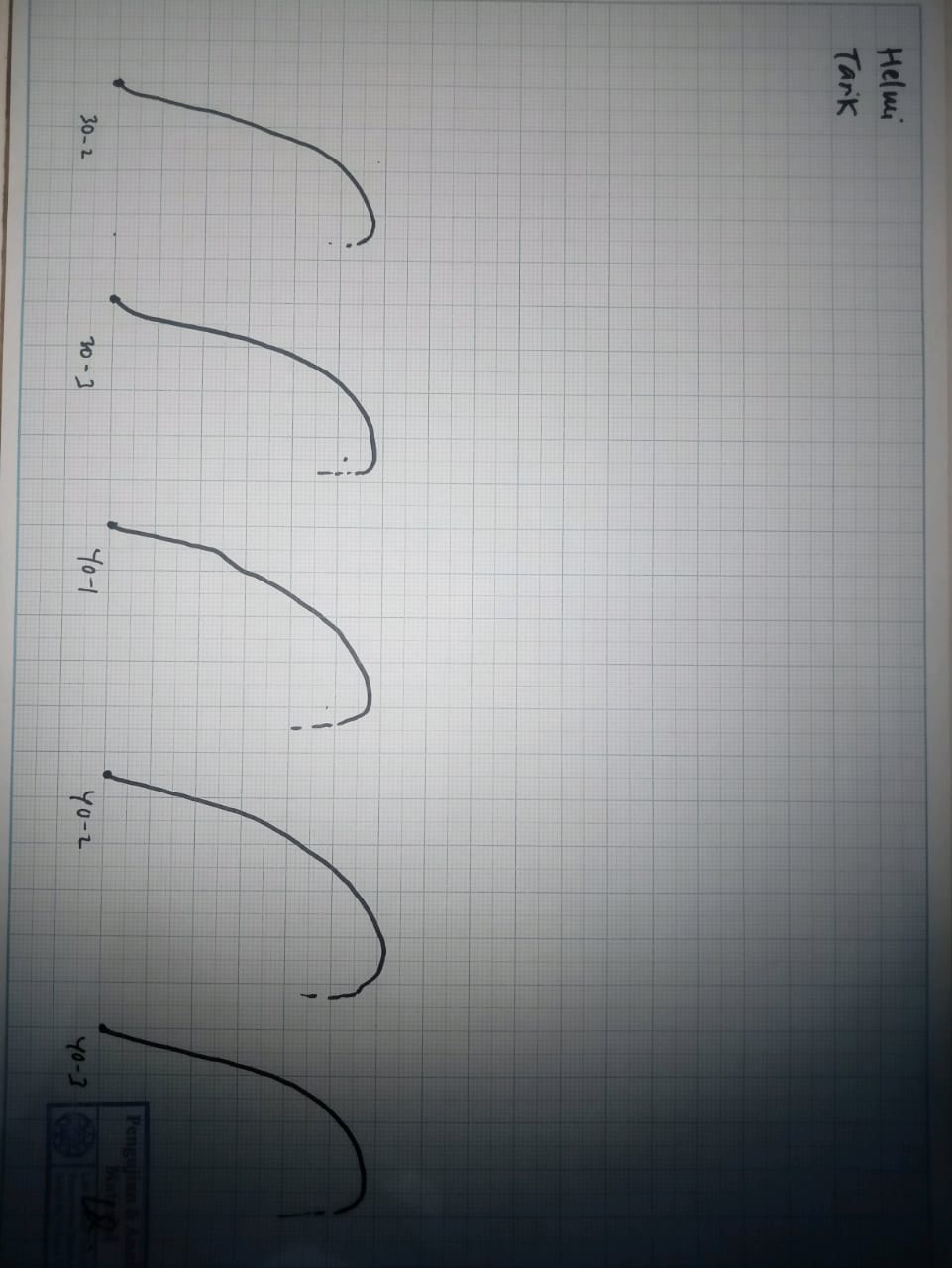 Sertifikat Uji Bending Carburizing ST 41 variasi waktu 20 menit, 30 menit 40 menit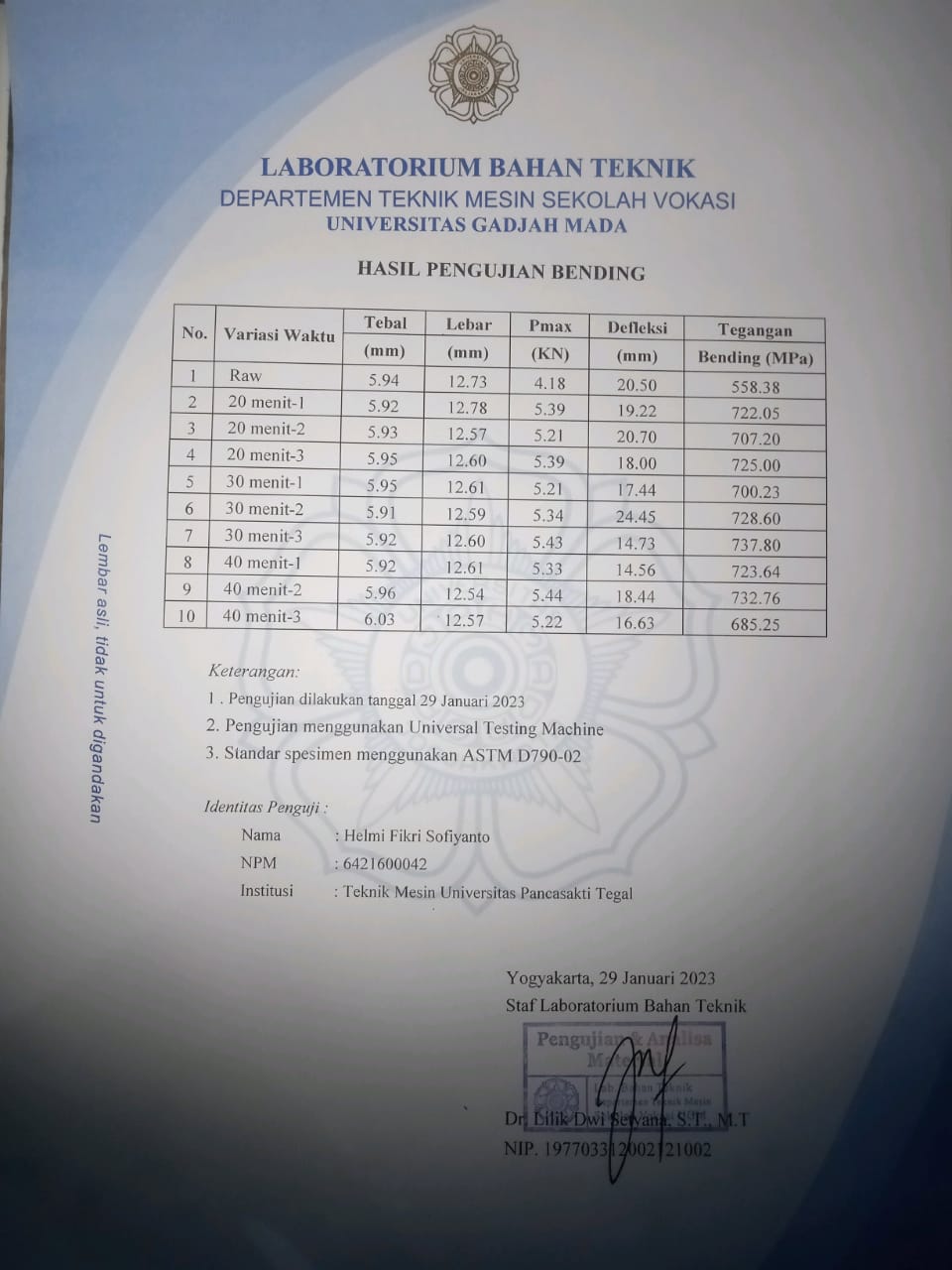 Grafik Uji Bending Carburizing ST 41 variasi waktu 20 menit, 30 menit 40 menit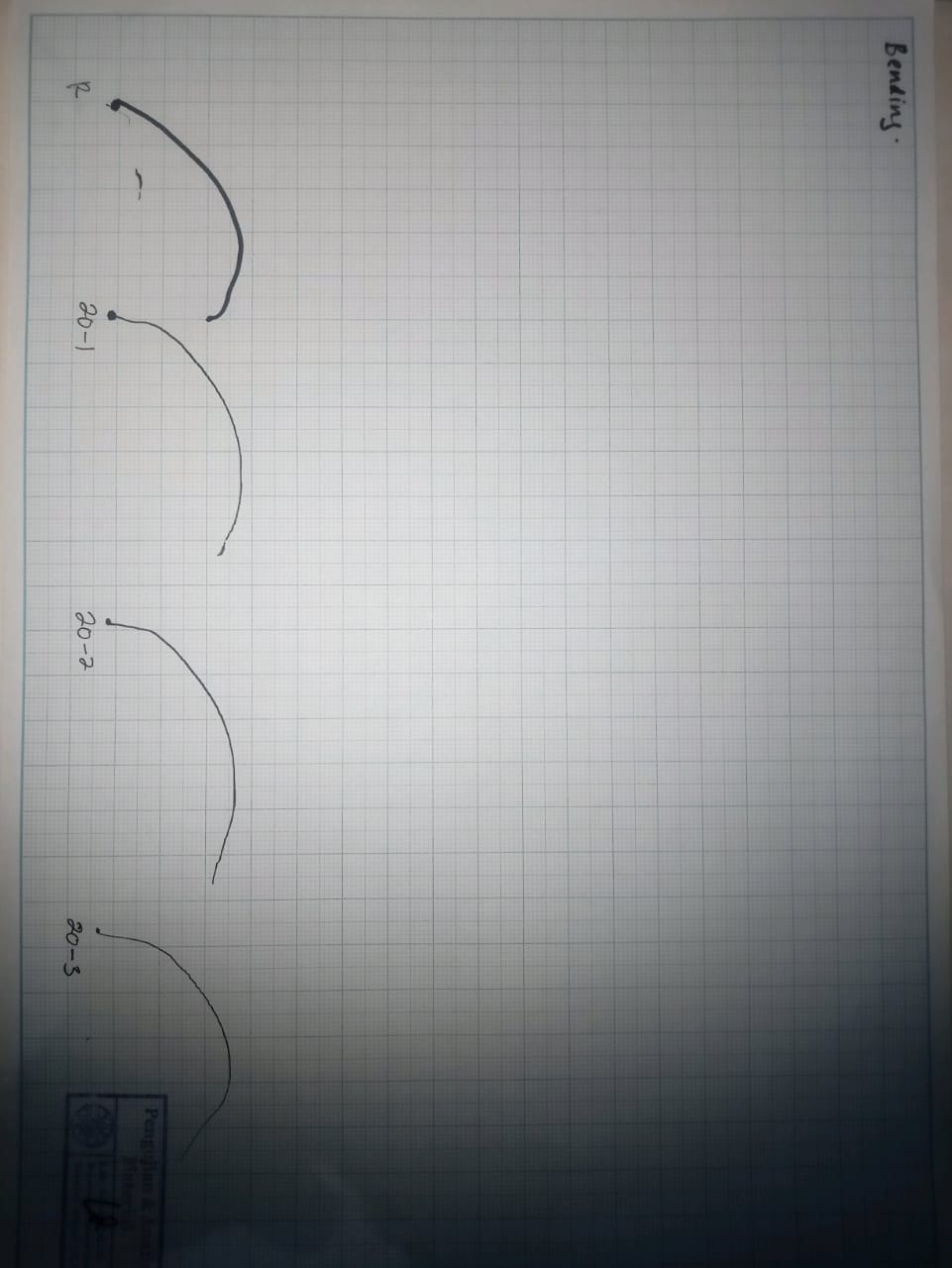 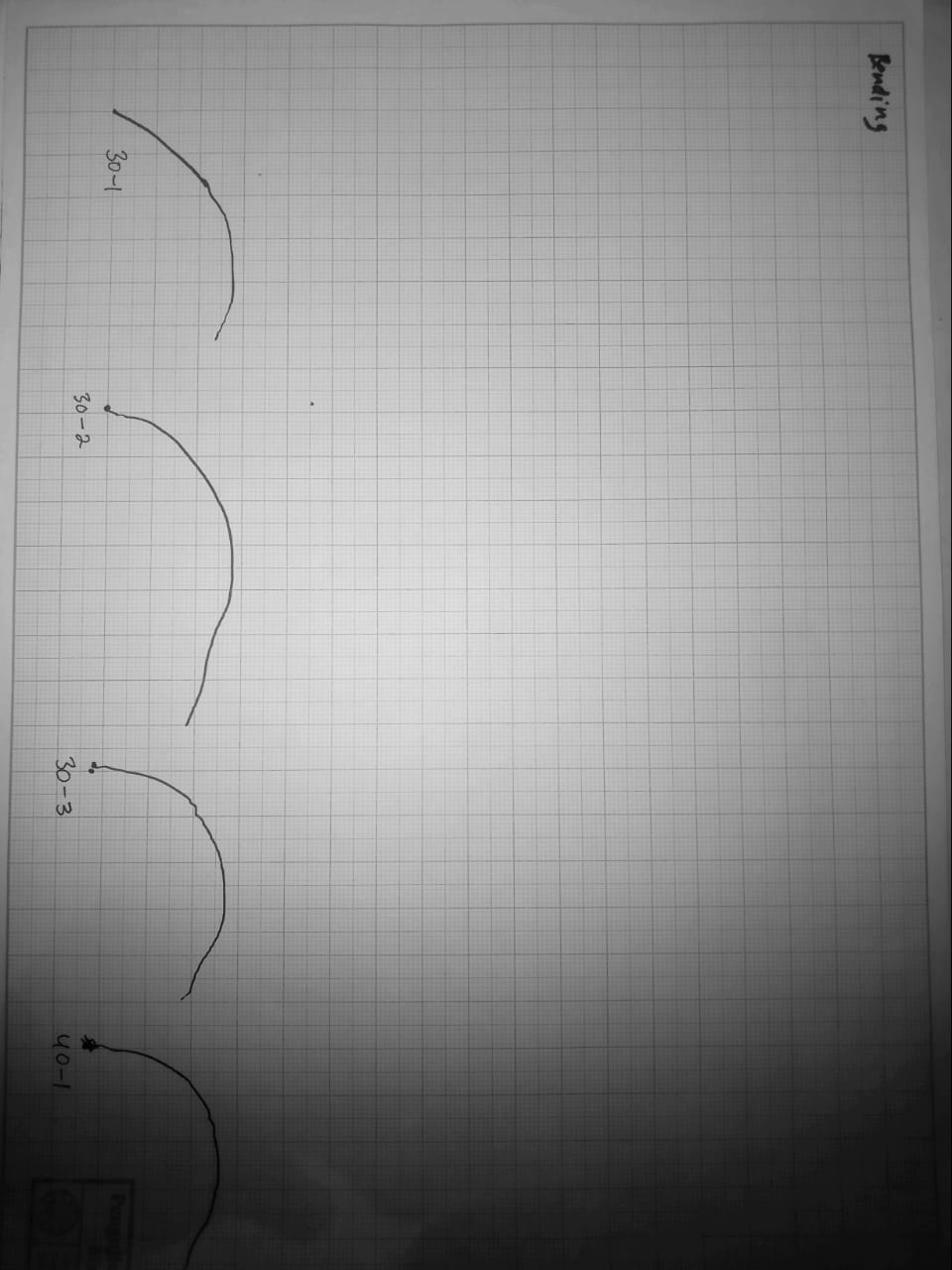 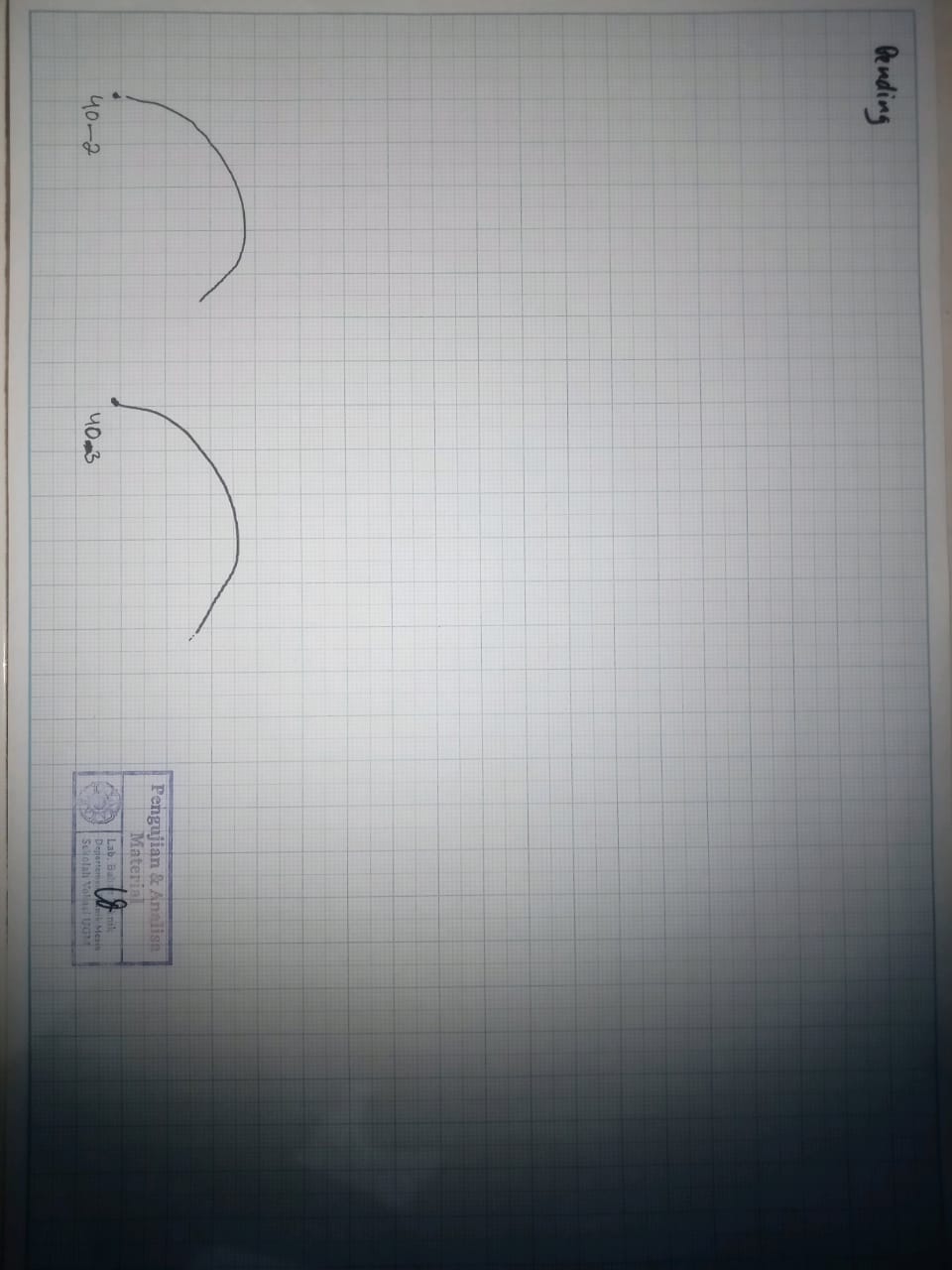 